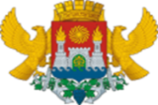                                                     МИНИСТЕРСТВО ОБРАЗОВАНИЯ РФРЕСПУБЛИКА ДАГЕСТАНМуниципальное бюджетное
общеобразовательное учреждение«СОШ №55»367015, РД  г. Махачкала, пос. Кяхулай, ул. Школьная, 30;      e-mail: ege200655@yandex.ru; (8722) 64-37-42Отчет использования в образовательных учреждениях информационно-методических материалов по профилактике наркомании и табакокурения, представленных на сайте Минобрнауки РД  за _3_ квартал 2020 г. Зам. директора по ВР	                     Ихласова А. М.№Наименование используемого информационного материалаВ каком мероприятии использовалсяДата проведения мероприятияМесто проведения мероприятияОтветственный за проведение В каких классах проводится мероприятие Сколько детей охвачено в мероприятииРезультат1.ВидеоБеседа «Уголовный кодекс о наркотиках».4.9.2020 г.МБОУ    «СОШ 55»Педагог – психолог: Эмирбекова Т.Э., инспектор ПДН: Абдулгасанав М.М., зам. директора ВР Ихласова А. М.8 - 933Показать:Наркотики и закон несовместимы2.   Плакаты Беседа«Цена вредных привычек»10.9.2020 г.МБОУ    «СОШ 55»Педагог – психолог: Эмирбекова Т.Э., зам. директора ВР Ихласова А.М. 7 – 954Закрепить у воспитанников знания о том, что здоровье – главное условие счастливой жизни.3.Были использованы видео ролики.Беседа «Отклонения у подростка, употребляющего наркотики»,18.9.2019 г.МБОУ «СОШ55»Педагог –  психолог : Эмирбекова Т.Э. инспектор ПДН: Абдулгасанов М.М7 - 954Развитие у подростков осознанного восприятия окружающей действительности.4.МониторингБеседа «Твой выбор». Выявление подростков, склонных к употреблению ПАВ или вовлеченных в употребление.22.9.2020 г.МБОУ «СОШ55»Педагог – психолог: Эмирбекова Т.Э., соц. пед. Магомедова О.З.7 - 954Сформировать у учащихся негативное отношение к наркомании, убедить подростков, что наркомания страшная болезнь, а не веселое время провождения.